Projekto dalyvio (-ės)Projekto pavadinimas:Projekto numeris:Projekto kontaktinis asmuo:Agentūros projektų vadovo vardas, pavardė: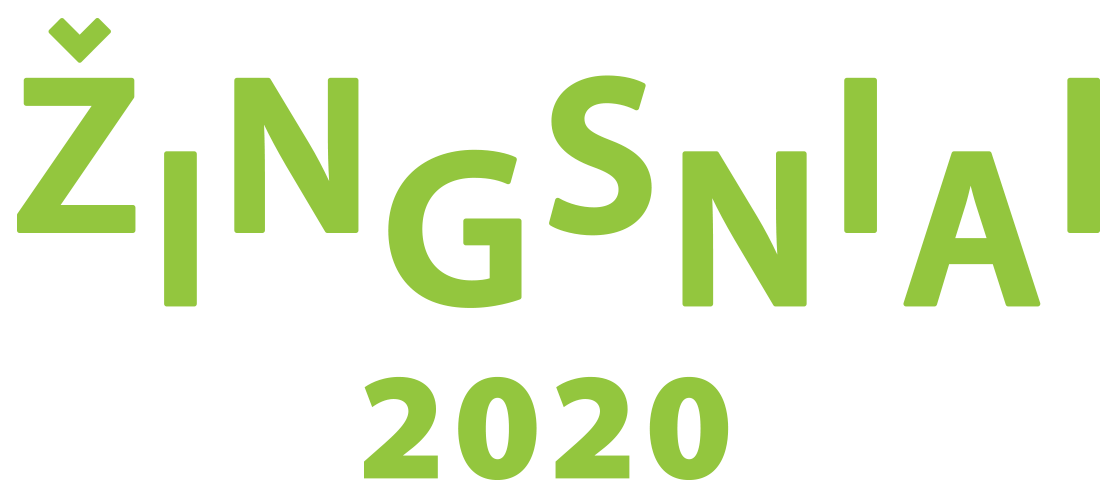 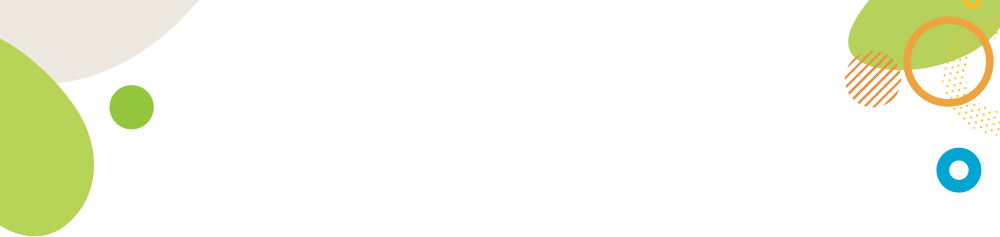 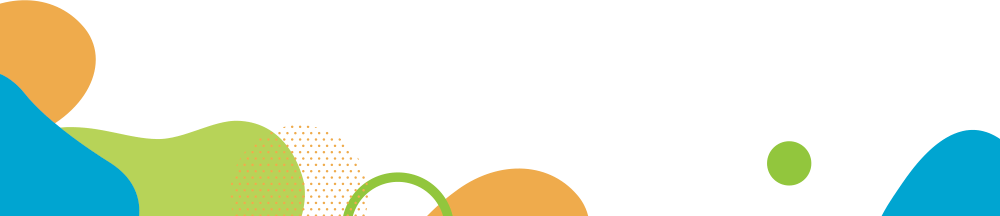 Istorijos herojus (-ė)Istorijos išskirtinumasVeiksmasRezultataiProjekto reikšmė kraštui, visuomeneiApibūdinkite sėkmės istorijos herojų (-ę) – su kokiomis problemomis jis (ji) susidūrė iki projekto, kokia aplinka jį (ją) supo iki dalyvavimo projekte, buvo jo (jos) tikslas atėjus į projektą ir kokių pokyčių buvo siekiamaDėl ko būtent šio (šios) dalyvio (-ės) istorija yra verta dėmesio, kuo ji skiriasi nuo kitų projekto dalyviųTrumpai aprašykite, kokios projekto veiklos ir kaip jos padėjo išspręsti istorijos herojaus (-ės) problemą, kokios įtakos tai turėjo jo (jos) gyvenimuiTrumpai aprašykite pasiektus rezultatus – kokia šiuo metu yra istorijos herojaus (-ės) situacija, kaip jis (ji) jaučiasi, kokia aplinka jį (ją) supa, kas laukia ateityje?Trumpai aprašykite, kokią naudą mūsų kraštui ir visuomenei turi šio projekto vykdytos veiklos ir rezultatai bei teigiami istorijos herojaus (-ės) pokyčiai